Slough Early Years Service Children and Families – PeopleCapital Development Application FormPlease return the application form to earlyyears@slough.gov.uk or post to Children and Families, Observatory House, 25 Windsor Road, Slough, SL1 2ELFor further information please contact Clare Thompson on 01753 476583 or clare.thompson@slough.gov.uk Contact details Your organisation2.1 Details of your Ofsted registration (if applicable)2.2 If you are currently an early years or childcare provider please indicate the type and provide relevant registration numbersChildminder			Limited CompanyCommunity Interest Company (CIC)					SchoolRegistered CharitySole Trader			Partnership			Other (please state)Please indication the type(s) of childcare that you provideDay nursery 				Children’s CentrePre-School				Childminder Nursery School			Nursery Class in a Primary School Section 3: The Project3.1 OutcomesPlease describe below how your project will meet the priority matrix criteria and desired outcomes of the fundingSection 4: CostsUsing the table below please give a detailed breakdown of how much money you are requesting in column A (exclusive of VAT). Use column B to detail the VAT cost and column C to detail total amount you are requesting for that particular item (A+B). Use column D to detail the total of any contribution you will be making to the funded activity.If the table is not completed your application will be returned. Please do not put ‘see attached quotes’ as this will not be accepted.Section 5: Required informationOnly the required documents as listed below will be viewed by the panel.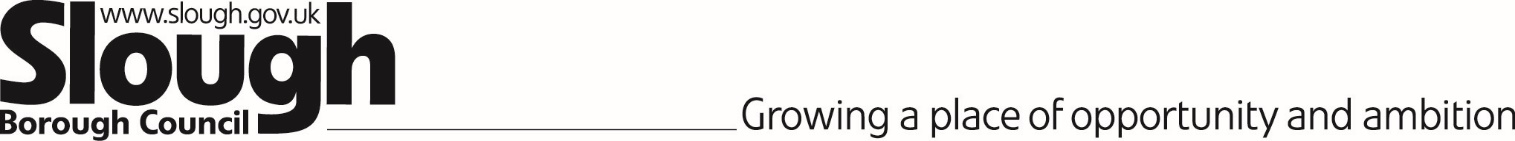 DeclarationI/we understand and agree to the following:The information given in this application and in any other documentation that supports this application is true to the best of my knowledgeIf funding is received, that information provided in the application for is material to a funding agreement which I/we will be required to sign to govern the use of the grant.I/we have completed and submitted the annual provider audit (we will check to see if this has been returned when you application is received).If funding is received it will only be used for the purpose stated in this application, and this organisation will take all reasonable precautions to ensure that grant monies received will not be misused or misappropriated in any way.I/we accept that any funding that cannot be evidenced as being spent on the items that were agreed by the Early Years Capital Development Board must be returned to Slough Borough Council.If I/we do not spend the entire grant on this service we will promptly return the unspent amount to Slough Borough Council when requested, failure to do so will mean access to future grants will be denied.I/we understand that we may not receive all of the funding requested in this application and that the Early Years Capital Development Board’s decision is final.I/we understand that Slough Borough Council is not liable or responsible for health and safety for our service or any items purchased with funding awarded.I/we will comply with any relevant legislation affecting the way we carry out our service.I/we will monitor the service and provide a written statement of how the funding was used to Slough Borough Council by completing the funding monitoring form as requested, and at any other time required.I/we will acknowledge this grant from Slough Borough Council in our annual report, the accounts, which cover the period of the grant and in any publicity material we produce about the service. I/we will show the grant separately in our annual accounts.I/we will inform Slough Borough Council in the case of any changes to that detailed above and ensure clear records are maintained in accordance with the terms and conditions under which the grant may be made. All accounts and records must be available for inspection by Slough Borough Council’s officers and staff or any approved auditor.Records of expenditure and the monitoring form will be forwarded to Slough Borough Council on request.I/we have kept a copy of this application for our records.I/we confirm other sources of funding have been explored and we have discussed how much we are prepared / able to contribute.This is a valid lease/licence agreement for the business (where applicable).I/we conform that all staff meet Ofsted requirements (qualifications and ratios).I confirm that I/we have the authority to make this application. I/we understand that you may ask for additional information at any stage of the application process. Signature of main contact (This must be the person named in section1) Data Protection and ConsentUnder the Data Protection Act 2018, we are required to gain your permission to keep personal details for you. Slough Borough Council and its agents may share this information with government and local authority departments and other authorised organisations for administrative, statistical and research purposes.  For further information please visit: www.slough.gov.uk/yourprivacyCompleting this form and signing it gives us your informed consent. If you are unable to access the provided links or wish to submit a query in relation to fair processing, please contact the data protection officer at DataProtectionOfficer@slough.gov.uk Organisation nameThe name of the organisation, group or body making the application as it appears on your constitution or governing document:Organisation nameThe name of the organisation, group or body making the application as it appears on your constitution or governing document:Address of your organisationAddress of your organisationName of the childcare providerIf this is different from the organisation nameName of the childcare providerIf this is different from the organisation nameProvision addressAddress of the proposed provision in this applicationProvision addressAddress of the proposed provision in this applicationContact name:Of the person who will be responsible for managing the funding agreementPosition:Registered address for funding agreement – if you are a limited company with a registered office addressRegistered address for funding agreement – if you are a limited company with a registered office addressTelephone:Telephone:Email address:For all communication related to this applicationEmail address:For all communication related to this applicationOfsted URNDate of last visitGradeEvaluation questions and criteriaEvaluation questions and criteriaThe projectThe projectPlease give a brief overview of you project, detailing how the money will be spent and what the outcomes will be for local children and families?Please give a brief overview of you project, detailing how the money will be spent and what the outcomes will be for local children and families?The OfferCriteria (1 – 4) on the priority matrixHow will you develop a service that meets the requirements outlined in the priority matrix criteria?Attach a copy of your admissions policyThe projects proposed geographical location in the town is in a priority area according to the CSA Total number of childcare places to be registered Breakdown of ages and services to be offered including wraparoundThe project proposes to develop places for children with SENDNumbers of additional free early education (FEE) places to be offeredHow will FEE places be offered (flexibility, free at point of access and meeting contract requirements etc.)Delivery of 30 hours extended offer for eligible familiesDelivery of 2 year old funded placesImplementation of the Early Years Foundation StageOfsted registration and ability to achieve and maintain good or outstanding Ofsted gradingMobilisationCriteria (5) on the priority matrixProvide a plan that details how this project will be mobilised and timescales for full delivery including identification of risks and mitigations.Attach Risk LogThe plan details how this project will be mobilised and includes timescales for full delivery Research that demonstrated local knowledge and needCompany structureStaff recruitmentMarketingPlanning consent and/or approvals and build timeframesQuality AssuranceCriteria (6) on the priority matrixExplain how the provision will be committed to ensuring they offer a high quality service.Attach evidence of quality assurance processesThe application details how the provision is committed to quality improvement Robust systems and processes are in place to support the identification of reflective evaluationMonitoring systemsCustomer feedback resulting in responsive reactionsFree early education Criteria (7) on the priority matrixConsider the delivery of free early education in line with statutory guidance and local processesAttach a copy of your FEE policy/information for parents – this will be checked for contract complianceFree Early Education Policy for Parents is compliant with the statutory guidance Policy clearly demonstrates compliance in all areas and offers families flexibility to meet individual needsPrevious experience of providing childcareCriteria (8) on the priority matrixProvide details of previous experience of Early Years and Childcare leadership, including knowledge of the Ofsted regulation and inspection framework.New providers who are unable to evidence previous experience may be offered an interview to provide detailed information about their ability to meet the specification requirements.The application provides details of previous experience of Early Years and Childcare service delivery, including knowledge of the Ofsted regulation and inspection framework Previous experience of delivering or leading high quality Early Years provision or details of how this expertise will be secured – for new providers this may be evaluated through an interviewQualifications and trainingPrevious Ofsted outcomes where available Experience of management of building projects or how expert knowledge will be providedCore ValuesCriteria (9) of the priority matrixPlease tell us about the core values of your organisation and how you would work with partners within your local community to ensure that the services delivered are meeting local need.The application provides information about the core values of the organisation and demonstrates commitment to partnership working Inclusion and diversitySEND 0-25 Code of Practice 2014Parental engagementEquality Act 2010Partnership workingEarly Years Pupil PremiumFree early educationCommunication and engagement with relevant stakeholdersSharing of information and best practiceUse of premises for partnersSafeguardingCriteria (10) of the priority matrixHow would you ensure that children in your care are protected from harmAttach a copy of your organisations main safeguarding policyAttach a list of other related policies (we will request copies if necessary)The application includes a copy of the organisations safeguarding policy and explains how the children are protected from harm Setting proceduresLocal Berkshire Safeguarding Childrens Board (LBSCB)Polices and proceduresContinuous Professional Development (training)Whistle blowingSafer recruitment / DBSInformation handling / data protectionWorkforceCriteria (11) of the priority matrixPlease provide a potential staffing structure and details how you would recruit, induct and provide ongoing support to your workforce to enable them to provide a high quality provision for local children and their families.The application includes a potential staffing structure and details how recruitment, induction and ongoing support to the workforce will enable them to provide a high quality provision for local children and their families Staffing structureSafer recruitmentStaff qualificationInduction policiesOngoing staff training and commitment to CPDOngoing staff supervisionBusiness plan and cashflow forecast – attach copies of your business plan and 3 year cashflow forecast. Please include evidence which meets the criteria in sections (12 – 16) of the matrix priorities.ItemEach item should correspond to the estimate or quote of your preferred supplierCost of item (Net of VAT)(A)Value of VAT(B)Total amount applied for(C)TotalPlease outline how much the setting proposing to contribute?What is the total amount per placeConfirmation of attached document and file nameOrganisational statusRegistered Charity – attach a copy of your organisation’s constitution.Limited company – attach a copy of your Memorandum and Articles of AssociationPartnership or Sole Trader please confirm this in section 2.Attached YES / NODocument Name_________________________InsurancesPlease confirm that you have or will obtain:Public liability insurance with a limit of indemnity of not less than ten million pounds (£10,000,000) in relation to any one claim or series of claims arising form the project; andEmployer’s liability insurance with a limit of indemnity of not less than ten million pounds (£10,000,000) in relation to any one claim or series of claims arising form the project.Professional indemnity insurance with an indemnity limit of two hundred and fifty thousand pounds (£250,000)YES / NONumber of new places Please confirm the number of new places to be created by this projectIf this grant will part fund a project please indicate the proportion of all new places that will be created with the fundingMinimum number of new places ___________Current number of registered places___________Proposed number of places to be registered with Ofsted / DfE___________DatesPlease confirm the proposed start and end dates of your projectStart date ________________End date ________________Required Supporting EvidencePlease select the Yes or No to indicated whether a document is attached and provide the name of the file or documentRequired Supporting EvidencePlease select the Yes or No to indicated whether a document is attached and provide the name of the file or documentAdmissions policyAttached YES / NoDocument Name _____________________________Risk logAttached YES / NoDocument Name _____________________________Quality assurance policyAttached YES / NoDocument Name _____________________________Free early education policy / information for parents on how to access their child’s entitlementAttached YES / NoDocument Name _____________________________Safeguarding policyAttached YES / NoDocument Name _____________________________List of safeguarding related policies (we will request copies if necessary)Attached YES / NoDocument Name _____________________________Business PlanAttached YES / NoDocument Name _____________________________3 year cashflow forecastAttached YES / NoDocument Name _____________________________Plans/ drawings Please provide plans/drawings of the proposed worksProjects on school sites should also include a full site plan of the schoolAttached YES / NoDocument Name _____________________________Lease Agreement (where applicable)Please provide a copy of your lease agreement or evidence that is being progressedAttached YES / NoDocument Name _____________________________Freeholder consentPlease provide evidence of consent to undertake the worksNB projects on school sites (including academies) may require planning consent from the Dept for Education and / or Slough Borough CouncilAttached YES / NoDocument Name _____________________________Project PlanPlease provide a project plan addressing points 1 – 11 in the checklist for building projects (Guidance Appendix 2)Attached YES / NoDocument Name _____________________________Programmelease provide a programme (indicating key timescales for completion and milestones expressed as a GANTT chart)Attached YES / NoDocument Name _____________________________Project manager (where applicable)Please provide contact and qualification details of a suitably qualified project manager.Attached YES / NoDocument Name _____________________________Name of authorised signatory (please print)Signed:Date: